MR B / 5e LV2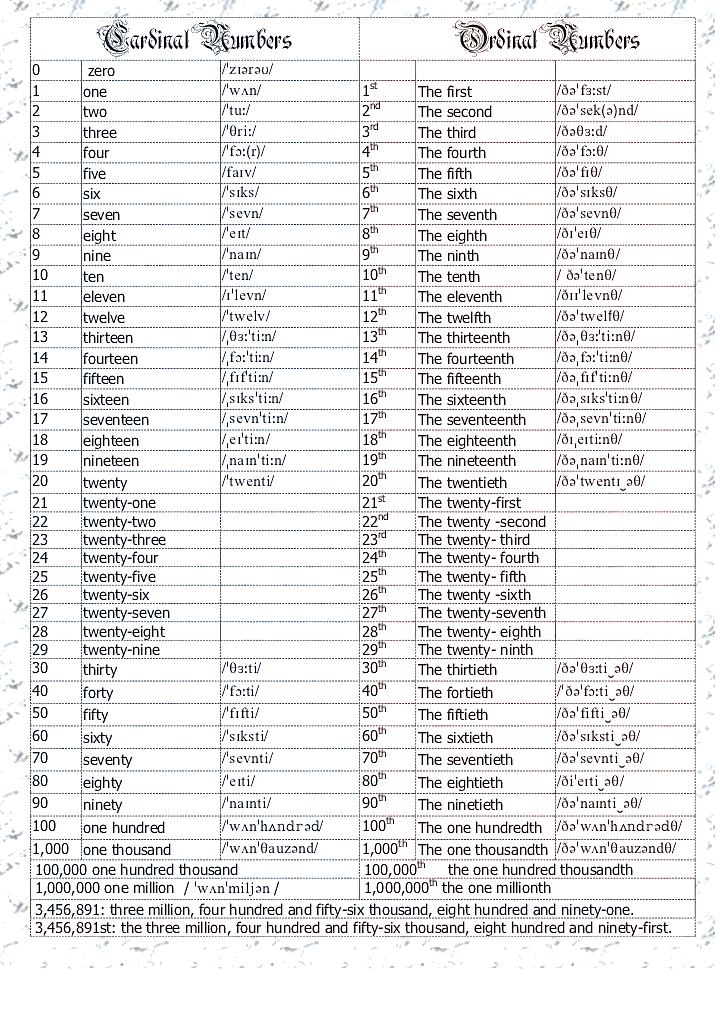 